HÜMA HATUN ANAOKULU2021-2023 STRATEJİK PLANIANKARA 2019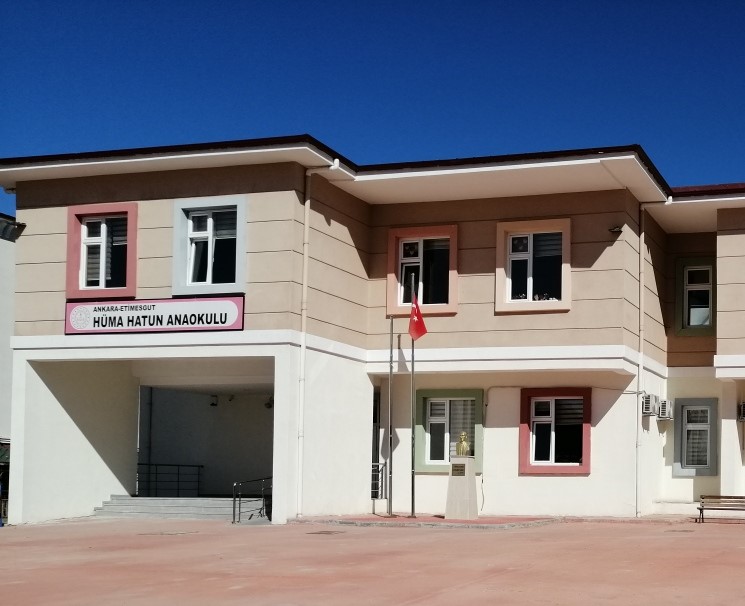 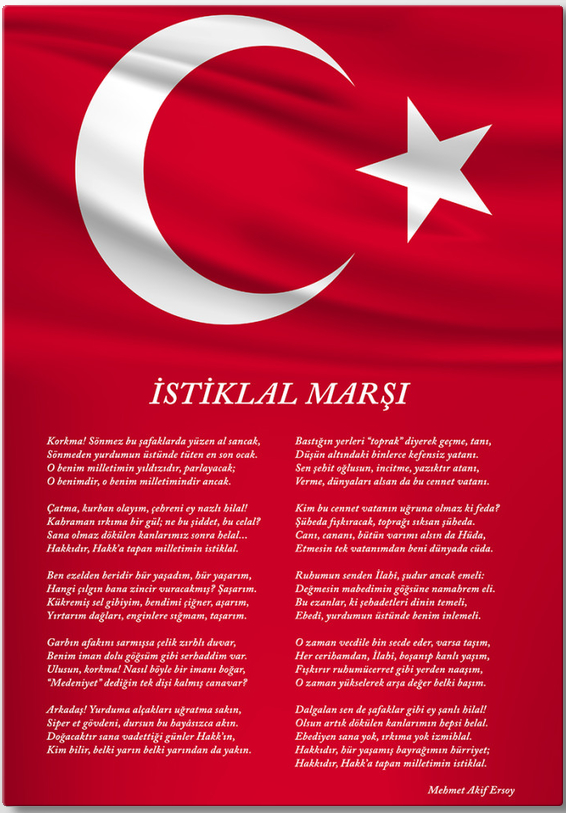 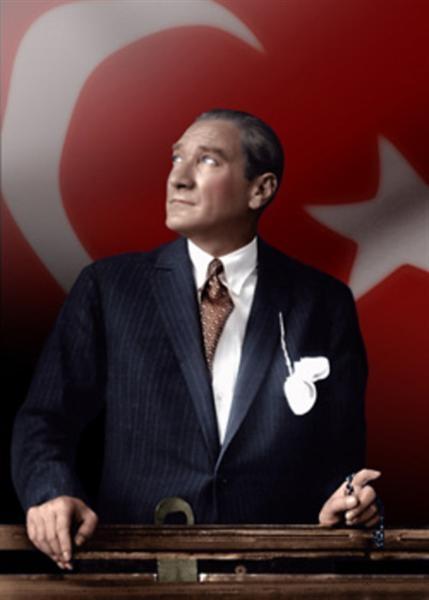 ATATÜRK'ÜN GENÇLİĞE HİTABESİ        Ey Türk gençliği! Birinci vazifen, Türk istiklâlini, Türk cumhuriyetini, ilelebet, muhafaza ve müdafaa etmektir.         Mevcudiyetinin ve istikbalinin yegâne temeli budur. Bu temel, senin, en kıymetli hazinendir. İstikbalde dahi, seni, bu hazineden, mahrum etmek isteyecek, dâhilî ve haricî, bedhahların olacaktır. Bir gün, istiklâl ve cumhuriyeti müdafaa mecburiyetine düşersen, vazifeye atılmak için, içinde bulunacağın vaziyetin imkân ve şeraitini düşünmeyeceksin! Bu imkân ve şerait, çok namüsait bir mahiyette tezahür edebilir. İstiklâl ve cumhuriyetine kastedecek düşmanlar, bütün dünyada emsali görülmemiş bir galibiyetin mümessili olabilirler. Cebren ve hile ile aziz vatanın, bütün kaleleri zapt edilmiş, bütün tersanelerine girilmiş, bütün orduları dağıtılmış ve memleketin her köşesi bilfiil işgal edilmiş olabilir. Bütün bu şeraitten daha elim ve daha vahim olmak üzere, memleketin dâhilinde, iktidara sahip olanlar gaflet ve dalâlet ve hatta hıyanet içinde bulunabilirler. Hatta bu iktidar sahipleri şahsî menfaatlerini, müstevlilerin siyasî emelleriyle tevhit edebilirler. Millet, fakr u zaruret içinde harap ve bîtap düşmüş olabilir.          	Ey Türk istikbalinin evlâdı! İşte, bu ahval ve şerait içinde dahi, vazifen; Türk istiklâl ve cumhuriyetini kurtarmaktır! Muhtaç olduğun kudret, damarlarındaki asil kanda, mevcuttur!                                                                                                        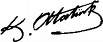 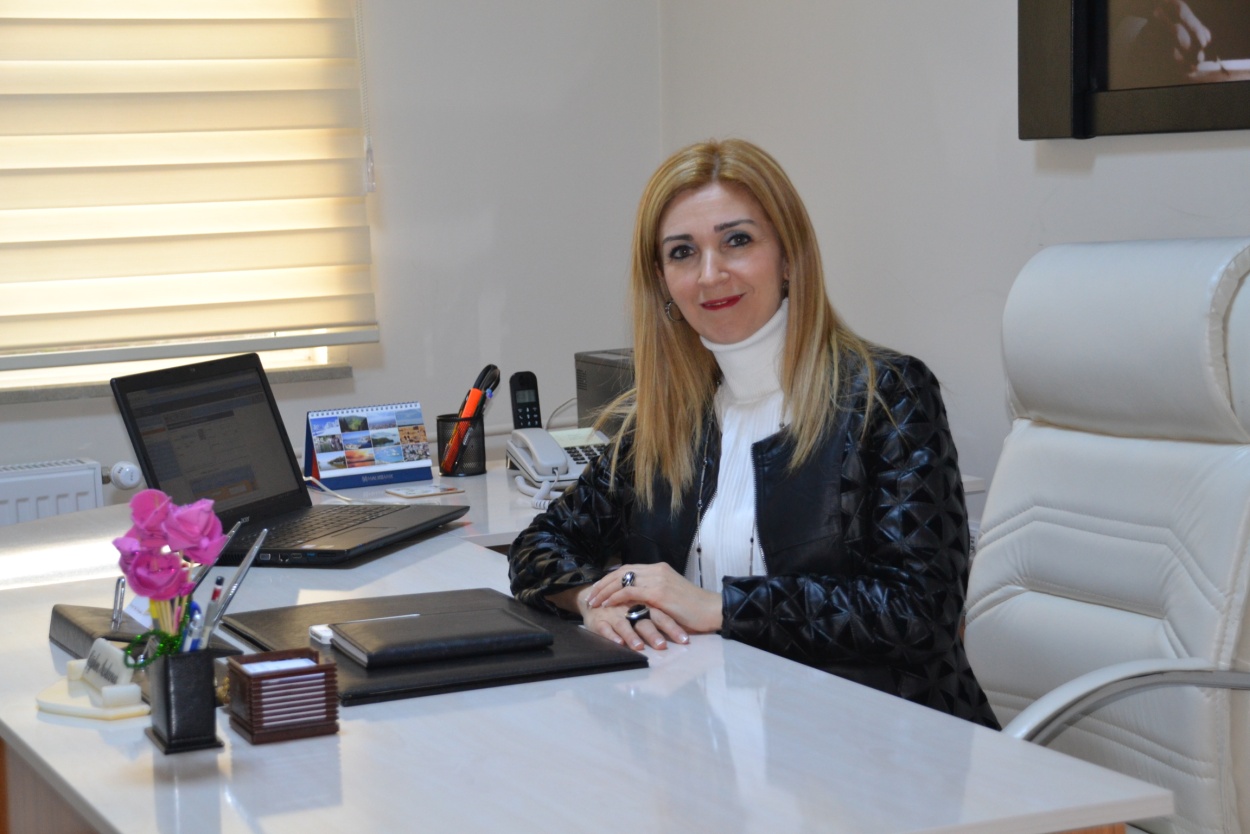 SUNUŞEğitimin amacı herkesin tam ve fırsat eşitliği içinde, bireylerin yaşam projelerini hayata geçirmesini zenginleştirecek potansiyellerle donatımını sağlamak, onları girişimde bulunmaktan ve sorumluluk yüklenmekten kaçınmayan, eleştirel düşünme becerilerine sahip aktif yurttaşlar olmaya yönlendirmek, insan hakları, demokrasi ve çevresel, kültürel ve estetik değerler konusunda duyarlı olmalarını sağlamaktır. 5018 Sayılı Kamu Mali Yönetimi ve Kontrol Kanunu doğrultusunda oluşturulan, stratejik plan hazırlama ile kalkınma planları ve programlarda yer alan politika ve hedefler doğrultusunda kamu kaynaklarının etkili, ekonomik ve verimli bir şekilde elde edilmesi ve kullanılması amaçlanmıştır. Hüma Hatun Anaokulu Müdürlüğü ülke kaynaklarının en etkin ve verimli kullanılması için stratejik yönetim anlayışıyla; kurum kültürü ve kimliğinin oluşturulmasını sağlarken yönetim ve organizasyon anlamında kendini gerçekleştirirken kaynak kullanımı konusunda ekonomik, verimli, etkin ve etkili olacaktır. Okulumuz, eğitim ve öğretimde bölgesinde saygın bir yer almış olup, bu yönde çalışmalarını tüm kadrosuyla daha da ileriye götürmeye kararlıdır. Katılımcı yöntemlerle beş yıllık plan hazırlandığı ve her bir yıllık uygulama için gelişim planı hazırlanacaktır. 2021-2023 Hüma Hatun Anaokulu Müdürlüğü Stratejik Planına katkı sağlayan okulumuz çalışanları ve paydaşları ile okulumuz Stratejik Plan Hazırlama Ekibine ve Stratejik Plan Üst Kuruluna teşekkür ederim. 	                                                                                                   Çiğdem ARSLANER                                                                                                                Okul MüdürüİçindekilerSunuşİçindekiler  …………………………………………………………………………………………………………..: 6BÖLÜM I: GİRİŞ ve PLAN HAZIRLIK SÜRECİ……………………………………………………………..: 7BÖLÜM II: DURUM ANALİZİ…………………………………………………………………………………….: 8Okulun Kısa Tanıtımı ……………………………………………………………………………………………..: 8Okulun Mevcut Durumu: Temel İstatistikler…………………………………………………………..: 9PAYDAŞ ANALİZİ……………………………………………………………………………………………………: 12GZFT (Güçlü, Zayıf, Fırsat, Tehdit) Analizi……………………………………………………………….: 13Gelişim ve Sorun Alanları………………………………………………………………………………………: 14BÖLÜM III: MİSYON, VİZYON VE TEM.EL DEĞERLER……………………………………………….: 15MİSYONUMUZ……………………………………………………………………………………………………..: 15VİZYONUMUZ………………………………………………………………………………………………………: 16TEMEL DEĞERLERİMİZ…………………………………………………………………………………………: 17BÖLÜM IV: AMAÇ, HEDEF VE EYLEMLER………………………………………………………………..: 18TEMA I: EĞİTİM VE ÖĞRETİME ERİŞİM…………………………………………………………………: 18TEMA II: EĞİTİM VE ÖĞRETİMDE KALİTENİN ARTIRILMASI…………………………………..: 19TEMA III: KURUMSAL KAPASİTE…………………………………………………………………………..: 21V. BÖLÜM: MALİYETLENDİRME……………………………………………………………………………..: 23Vı. BÖLÜM: izleme ve değerlendirme………………………………………………………….….: 23BÖLÜM I: GİRİŞ ve PLAN HAZIRLIK SÜRECİ2021-2023 dönemi stratejik plan hazırlanması süreci Üst Kurul ve Stratejik Plan Ekibinin oluşturulması ile başlamıştır. Ekip tarafından oluşturulan çalışma takvimi kapsamında ilk aşamada durum analizi çalışmaları yapılmış ve durum analizi aşamasında paydaşlarımızın plan sürecine aktif katılımını sağlamak üzere paydaş anketi, toplantı ve görüşmeler yapılmıştır. Durum analizinin ardından geleceğe yönelim bölümüne geçilerek okulumuzun amaç, hedef, gösterge ve eylemleri belirlenmiştir. Çalışmaları yürüten ekip ve kurul bilgileri altta verilmiştir.STRATEJİK PLAN ÜST KURULUBÖLÜM II: DURUM ANALİZİDurum analizi bölümünde okulumuzun mevcut durumu ortaya konularak neredeyiz sorusuna yanıt bulunmaya çalışılmıştır. Bu kapsamda okulumuzun kısa tanıtımı, okul künyesi ve temel istatistikleri, paydaş analizi ve görüşleri ile okulumuzun Güçlü Zayıf Fırsat ve Tehditlerinin (GZFT) ele alındığı analize yer verilmiştir.Okulun Kısa Tanıtımı            Okulumuz Bağlıca bölgesinin ihtiyaçları doğrultusunda Etimesgut ilçesine bağlı, Hüma Hatun Anaokulu olarak 04/12/2020 tarihinde açılış onayı alınması ile 2021 yılı Şubat ayında eğitim öğretime başlamıştır.                2018 yılında inşaatı başlamış olan okulumuz 46933 ada 2 no’lu parselde bodrum, zemin ve 1. Kat olmak üzere 8 derslik,  55 öğrenci, 1 müdür,  5 öğretmen ile Şubat 2021 de eğitim öğretime başlamıştır.  2021-2022 Eğitim Öğretim yılına 1 Okul Müdürü, 1 Müdür Yardımcısı, 9 Okulöncesi Öğretmeni ve 126 öğrenci ile eğitime devam etmektedir. Okulumuz açıldığı günden itibaren fiziksel yapısını çocukların gelişimini güvenli şekilde destekleyecek şekilde dizayn edilmesi için her türlü araştırmayı yapmış, imkânlar doğrultusunda standartlarını yükseltmiştir. Okulumuzda çocuk kütüphanesi, oyun merkezleri, çok amaçlı salon, yemekhane, bahçesinde oyun parkı bulunmaktadır.Okulun Mevcut Durumu: Temel İstatistiklerOkul KünyesiOkulumuzun temel girdilerine ilişkin bilgiler altta yer alan okul künyesine ilişkin tabloda yer almaktadır.Temel Bilgiler Tablosu- Okul Künyesi Çalışan BilgileriOkulumuzun çalışanlarına ilişkin bilgiler altta yer alan tabloda belirtilmiştir.Çalışan Bilgileri TablosuOkulumuz Bina ve Alanları	Okulumuzun binası ile açık ve kapalı alanlarına ilişkin temel bilgiler altta yer almaktadır.Okul Yerleşkesine İlişkin Bilgiler Sınıf ve Öğrenci Bilgileri	Okulumuzda yer alan sınıfların öğrenci sayıları alttaki tabloda verilmiştir.Donanım ve Teknolojik KaynaklarımızTeknolojik kaynaklar başta olmak üzere okulumuzda bulunan çalışır durumdaki donanım malzemesine ilişkin bilgiye alttaki tabloda yer verilmiştir.Teknolojik Kaynaklar TablosuGelir ve Gider BilgisiOkulumuzun genel bütçe ödenekleri, okul aile birliği gelirleri ve diğer katkılarda dâhil olmak üzere gelir ve giderlerine ilişkin son yıl gerçekleşme bilgileri alttaki tabloda verilmiştir.Hüma Hatun Anaokulu Okul Hesabı Gelir Gider TablosuPAYDAŞ ANALİZİKurumumuzun temel paydaşları öğrenci, veli ve öğretmen olmakla birlikte eğitimin dışsal etkisi nedeniyle okul çevresinde etkileşim içinde olunan geniş bir paydaş kitlesi bulunmaktadır. Paydaşlarımızın görüşleri anket, toplantı, dilek ve istek kutuları, elektronik ortamda iletilen önerilerde dâhil olmak üzere çeşitli yöntemlerle sürekli olarak alınmaktadır.Paydaş anketlerine ilişkin ortaya çıkan temel sonuçlara altta yer verilmiştir.: Öğretmen Anketi Sonuçları:Olumlu Yönler:1-Öğretmenler arası işbirliği, uyum.
2-Okul Güvenliği.
3-Temizlik konusundaki özen.
3-Huzurlu çalışma ortamı.
4-Planlı ve düzenli çalışmalar.Olumsuz Yönler:1- Öğrenci sayılarının az olması2-Alınan kararların dönem içinde değişiklik gösterebilmesi.
3-Okul bahçesinin büyüklüğü; güvenlik ve bahçe sorumlusu personelinin bulunmamasıVeli Anketi Sonuçları:Olumlu Yönler:1-Öğünlerin besleyici olması
2-Hijyen konusunda personelin gereken hassasiyeti göstermesi.
3-Güvenlik
4-Okul personelinin güler yüzlü ve çözüm odaklı olması
5-Milli-Manevi değerlere etkinliklerde yer verilmesi6- Eğitim niteliğinin kalitesiOlumsuz Yönler: 
1-Yardımcı personel yetersizliği
2-Okul dışı gezilerin yetersizliği3-Güvenlik personelinin bulunmaması 4-Bahçe bakımlarının yetersizliği5-Bahçe oyun gurubunun yetersizliği
GZFT (Güçlü, Zayıf, Fırsat, Tehdit) AnaliziOkulumuzun temel istatistiklerinde verilen okul künyesi, çalışan bilgileri, bina bilgileri, teknolojik kaynak bilgileri ve gelir gider bilgileri ile paydaş anketleri sonucunda ortaya çıkan sorun ve gelişime açık alanlar iç ve dış faktör olarak değerlendirilerek GZFT tablosunda belirtilmiştir. Dolayısıyla olguyu belirten istatistikler ile algıyı ölçen anketlerden çıkan sonuçlar tek bir analizde birleştirilmiştir.Kurumun güçlü ve zayıf yönleri donanım, malzeme, çalışan, iş yapma becerisi, kurumsal iletişim gibi çok çeşitli alanlarda kendisinden kaynaklı olan güçlülükleri ve zayıflıkları ifade etmektedir ve ayrımda temel olarak okul müdürü/müdürlüğü kapsamından bakılarak iç faktör ve dış faktör ayrımı yapılmıştır. İçsel Faktörler Güçlü Yönler  1-Okul velisinin sosyo-ekonomik düzeyinin iyi olması.2-Personel kadrosunun genç ve dinamik olması.3-Okulda memurun olması.4-Sosyo-ekonomik düzeyi iyi bir çevrede olması.5-İdare-öğretmen-personel arasında iletişimin kuvvetli olması.6-Okulda hoşgörü ve saygı ortamının personeli motive edici olması.7-Okul Aile Birliğinin Okulu desteklemek amacıyla yoğun çaba göstermesi.8-Veli memnuniyetine önem verilmesi9-Okuluzda ki fiziki donanımın yeni olması Zayıf Yönler 1-Maddi yetersizlik nedeniyle okulda yeterli personel çalıştırılamaması.2- Mevcut personelin üzerinde görev yükünün fazla olması.3-Okul bahçesinin büyük olması ve yetkili personel olmaması4-Adrese dayalı sistemdeki öğrencilerin özel okullara yönelmesi sebebiyle öğrenci sayısının azlığı5- Okul aidatlarının piyasanın altında olması nedeniyle okul giderlerinin karşılanmaması Dışsal FaktörlerFırsatlar 1-Okulun ulaşım açısından elverişli olması.2- Okulun bulunduğu şehirdeki üniversitelerin ve eğitimle ilgili diğer kuruluşların sağlamış olduğu imkânlardan yararlanma olanağının bulunması.3-Okulun tercih edilen bir kurum olması.4-Gelişmekte olan bir yerleşim yerinde bulunması.6-Okulun hemen yan bahçesinin lise olması7- Okulun Başkent Ankara’da olması nedeniyle çok çeşitli etkinlik ve gezilere katılma imkânının bulunması. 8- Okulun, Ankara’da olması sebebiyle sosyal etkinlik ve gezi düzenleyebileceği tesis ve donanımların fazla olmasıTehditler  1-  Personel sayısının azlığından dolayı, herhangi bir sebeple (sağlık, doğum izni, tayin vb.)  personel sayısının azalması durumunda, bu eksikliğin telafi edilemeyecek olması,2- Okulun güvenliğini sağlayacak bir personel olmaması.3-Okulda çalıştırılan personelin kadrolu olmaması.5-Acil durum ve doğal afet sırasında yeterli ekipman ve barınağın bulunmaması.6-Okul bahçesinde güvenlik olmaması ve bahçenin trafik olan yola açılması7- Hafta sonları ve akşam saatlerinde güvenlik olmaması nedeniyle bahçenin yabancılar tarafından kullanılması.Gelişim ve Sorun AlanlarıPaydaş analizi, kurum içi ve dışı analiz sonucunda Okulumuzun faaliyetlerine ilişkin gelişim ve sorun alanları tespit edilmiştir. Belirlenen gelişim ve sorun alanları üç tema altında gruplandırılarak plan mimarisinin oluşturulmasında temel alınmıştır.     Gelişim ve sorun alanları ayrımında eğitim ve öğretim faaliyetlerine ilişkin üç temel tema olan Eğitime Erişim, Eğitimde Kalite ve kurumsal Kapasite kullanılmıştır. Eğitime erişim, öğrencinin eğitim faaliyetine erişmesi ve tamamlamasına ilişkin süreçleri; Eğitimde kalite, öğrencinin temel gelişim alanlarında hedeflenen yeterliliğe ulaşması ve becerileri kazanarak eğitim ve öğretim sürecinin hayata hazırlama evresini; Kurumsal kapasite ise kurumsal yapı, kurum kültürü, donanım, bina gibi eğitim ve öğretim sürecine destek mahiyetinde olan kapasiteyi belirtmektedir.BÖLÜM III: MİSYON, VİZYON VE TEMEL DEĞERLEROkul Müdürlüğümüzün Misyon, vizyon, temel ilke ve değerlerinin oluşturulması kapsamında öğretmenlerimiz, öğrencilerimiz, velilerimiz, çalışanlarımız ve diğer paydaşlarımızdan alınan görüşler, sonucunda stratejik plan hazırlama ekibi tarafından oluşturulan Misyon, Vizyon, Temel Değerler; Okulumuz üst kurulana sunulmuş ve üst kurul tarafından onaylanmıştır.MİSYONUMUZVİZYONUMUZTEMEL DEĞERLERİMİZBÖLÜM IV: AMAÇ, HEDEF VE EYLEMLERTEMA I: EĞİTİM VE ÖĞRETİME ERİŞİM  Stratejik Amaç 1:             Bütün bireylerin eğitim ve öğretime adil şartlar altında erişmesini ve yine eğitim öğretimini adil şartlar altında tamamlamasını sağlamak.Stratejik Hedef 1.1.  Plan dönemi sonuna kadar dezavantajlı gruplar başta olmak üzere, eğitim ve öğretime katılım ve tamamlama oranlarını artırmak, uyum ve devamsızlık sorunlarını gidermektir.Performans Göstergeleri Eylem PlanıTEMA II: EĞİTİM VE ÖĞRETİMDE KALİTENİN ARTIRILMASIStratejik Amaç 2:      Hüma Hatun Anaokulu bünyesinde fırsat eşitliği içinde güvenli bir ortamda çocuklara, bilgi, beceri, tutum ve davranışın kazandırılması ile girişimci, yenilikçi, yaratıcı, dil becerileri yüksek, iletişime ve öğrenmeye açık, öz güven ve sorumluluk sahibi sağlıklı ve mutlu bireylerin yetişmesine imkân sağlamak.Stratejik Hedef 2.1.  Öğrenme kazanımlarını takip eden ve velileri de sürece dâhil eden bir yönetim anlayışı ile öğrencilerimizin akademik başarıları ve sosyal faaliyetlere etkin katılımı artırılacaktır.Performans Göstergeleri Eylem PlanıStratejik Hedef 2.2.         Eğitsel, sosyal, kültürel ve sportif faaliyetler için gerekli malzemelerin temin edilerek okulda uygun mekânlar oluşturmak.Performans Göstergeleri Eylem PlanıTEMA III: KURUMSAL KAPASİTEStratejik Amaç 3: Beşerî, fizikî, malî ve teknolojik yapı ile yönetim ve organizasyon yapısını iyileştirerek, eğitime erişimi ve eğitimde kaliteyi artıracak etkin ve verimli bir kurumsal yapıyı tesis etmek.
Stratejik Hedef  3.1.           Okulumuz 1 yıllık bir okul olup gelişim sürecinde öncelikle güvenlik ihtiyaçları karşılanmaya çalışılmış ancak, teknolojik ihtiyaçlar alınamamış, gerekli bazı fiziksel alanlar oluşturulamamıştır, bu sorunların giderilerek eğitim kaliteyi arttıracak etkin ve verimli bir kurumsal yapıyı tesis etmek.Performans Göstergeleri Eylem PlanıStratejik Hedef  3.2.          Yönetim ve öğrenme etkinliklerinin izlenmesi, değerlendirilmesi ve geliştirilmesi amacıyla veriye dayalı yönetim yapısına geçilecektir.Performans Göstergeleri Eylem PlanıV. BÖLÜM: MALİYETLENDİRME2022-2023 Stratejik Planı Faaliyet/Proje Maliyetlendirme TablosuVI. BÖLÜM: İZLEME VE DEĞERLENDİRMEOkulumuz Stratejik Planı izleme ve değerlendirme çalışmalarında 2 yıllık Stratejik Planın izlenmesi ve 1 yıllık gelişim planın izlenmesi olarak ikili bir ayrıma gidilecektir. Stratejik planın izlenmesinde 6 aylık dönemlerde izleme yapılacak denetim birimleri, il ve ilçe millî eğitim müdürlüğü ve Bakanlık denetim ve kontrollerine hazır halde tutulacaktır.Yıllık planın uygulanmasında yürütme ekipleri ve eylem sorumlularıyla aylık ilerleme toplantıları yapılacaktır. Toplantıda bir önceki ayda yapılanlar ve bir sonraki ayda yapılacaklar görüşülüp karara bağlanacaktır. Üst Kurul BilgileriÜst Kurul BilgileriEkip BilgileriEkip BilgileriAdı SoyadıUnvanıAdı SoyadıUnvanıÇiğdem ARSLANEROkul MüdürüEylem GÜMÜŞMüdür YardımcısıEylem GÜMÜŞMüdür YardımcısıNihal ÖZTÜRKÖğretmenNihal ÖZTÜRKÖğretmenZerrin CELEPÖğretmenHakan AKBABAO.A.B. BaşkanıÖzlem GÜLLERVeliAhmet KOCAO.A.B. Yönetim Kurulu ÜyesiSeval AKBABAVeliİli: ANKARAİli: ANKARAİli: ANKARAİli: ANKARAİlçesi: ETİMESGUTİlçesi: ETİMESGUTİlçesi: ETİMESGUTİlçesi: ETİMESGUTAdres: Bağlıca Mahallesi Kuzupınarı cad. 1/B Etimesgut/ ANKARABağlıca Mahallesi Kuzupınarı cad. 1/B Etimesgut/ ANKARABağlıca Mahallesi Kuzupınarı cad. 1/B Etimesgut/ ANKARACoğrafi Konum (link)Coğrafi Konum (link)Telefon Numarası: (0312)5446023(0312)5446023(0312)5446023Faks Numarası:Faks Numarası:--e- Posta Adresi:767982@meb.k12.tr767982@meb.k12.tr767982@meb.k12.trWeb sayfası adresi:Web sayfası adresi:http://hümahatunanaokulu.meb.k12.tr/http://hümahatunanaokulu.meb.k12.tr/Kurum Kodu:767982767982767982Öğretim Şekli:Öğretim Şekli:İkili Eğitim İkili Eğitim Okulun Hizmete Giriş Tarihi : 2021/ŞubatOkulun Hizmete Giriş Tarihi : 2021/ŞubatOkulun Hizmete Giriş Tarihi : 2021/ŞubatOkulun Hizmete Giriş Tarihi : 2021/ŞubatToplam Çalışan Sayısı Toplam Çalışan Sayısı 1616Öğrenci Sayısı:Kız6565Öğretmen SayısıKadın88Öğrenci Sayısı:Erkek6161Öğretmen SayısıErkek11Öğrenci Sayısı:Toplam126126Öğretmen SayısıToplam99Derslik Başına Düşen Öğrenci SayısıDerslik Başına Düşen Öğrenci SayısıDerslik Başına Düşen Öğrenci Sayısı14Şube Başına Düşen Öğrenci SayısıŞube Başına Düşen Öğrenci SayısıŞube Başına Düşen Öğrenci Sayısı:14Öğretmen Başına Düşen Öğrenci SayısıÖğretmen Başına Düşen Öğrenci SayısıÖğretmen Başına Düşen Öğrenci Sayısı14Şube Başına 30’dan Fazla Öğrencisi Olan Şube SayısıŞube Başına 30’dan Fazla Öğrencisi Olan Şube SayısıŞube Başına 30’dan Fazla Öğrencisi Olan Şube Sayısı:0Öğrenci Başına Düşen Toplam Gider MiktarıÖğrenci Başına Düşen Toplam Gider MiktarıÖğrenci Başına Düşen Toplam Gider MiktarıÖğretmenlerin Kurumdaki Ortalama Görev SüresiÖğretmenlerin Kurumdaki Ortalama Görev SüresiÖğretmenlerin Kurumdaki Ortalama Görev Süresi10 ayUnvanErkekKadınToplamOkul Müdürü 011Müdür Yardımcısı011Okul Öncesi öğretmeni189Rehber Öğretmen000İdari Personel011Yardımcı Personel033Aşçı 011Toplam Çalışan Sayıları11515Okul Bölümleri Okul Bölümleri Özel AlanlarVarYokOkul Kat Sayısı3Çok Amaçlı Salon+Derslik Sayısı8Çok Amaçlı Saha+Derslik Alanları (m2)350Kütüphane+Kullanılan Derslik Sayısı8Fen Laboratuvarı+Şube Sayısı9Bilgisayar Laboratuvarı+İdari Odaların Alanı (m2)60İş Atölyesi+Öğretmenler Odası (m2)17Spor Salonu+Okul Bahçesi (Açık Alan)(m2)Zeka Oyunları Sınıfı+Okul Kapalı Alan (m2)Oyun Merkezleri +Ekim Dikim Alanı(m2)Rehberlik Servisi+Tuvalet Sayısı10Diğer SINIFIKızErkekToplamSINIFIKızErkekToplam3 YAŞ A47115 YAŞ A108184 YAŞ A87155 YAŞ B106164 YAŞ B46105 YAŞ C98174 YAŞ C74115 YAŞ D98174 YAŞ D4711Akıllı Tahta Sayısı0TV Sayısı2Masaüstü Bilgisayar Sayısı4Yazıcı Sayısı4Taşınabilir Bilgisayar Sayısı3Fotokopi Makinası Sayısı1Projeksiyon Sayısı1İnternet Bağlantı Hızı16 mbpsYıllarGelir MiktarıGider Miktarı2021200.481,32164.491,70ERİŞİMKALİTEKAPASİTE1-Sosyo-ekonomik düzeyi iyi bir çevrede olması.2-Okulun bulunduğu şehirdeki üniversitelerin ve eğitimle ilgili diğer kuruluşların sağlamış olduğu imkânlardan yararlanma olanağının 3-Okulun tercih edilen bir kurum olması.bulunması. 4-Okulu hemen yan bahçesinde lise  olması.5-Okul çevresinde ki yolların trafiğinin yoğun olması.1-İdare-öğretmen-personel arasında iletişimin kuvvetli olması. 2-Okulda hoşgörü ve saygı ortamının personeli motive edici olması.3-Mevcut personelin üzerinde görev yükünün fazla olması.4-Okul bahçesinin okulun gelişimi açısından fırsatlar sunması.5-Okulun Başkent Ankara’da olması nedeniyle çok çeşitli etkinlik ve gezilere katılma imkânının bulunması. 1-Okul velisinin sosyo-ekonomik düzeyinin iyi olması. 2-Personel kadrosunun genç ve dinamik olması.3-Okul Aile Birliğinin Okulu desteklemek amacıyla yoğun çaba göstermesi.4-Maddi yetersizlik nedeniyle okulda yeterli personel çalıştırılamaması.5-Okulun fiziki kapasitesinin maddi yetersizliklerden dolayı hedeflendiği kadar verimli kullanılamaması.6-Okul bahçesinin büyük olması 7- Okulun güvenliğini sağlayacak bir personel olmaması.8-Okul aidatlarının düzenli yatırılmaması9-Okulda kadrolu hizmetlilerin olmaması10-Okul velilerinin beklentisinin yüksek olması.11-Okulun ulaşım açısından elverişli olması.12-Gelişmekte olan bir yerleşim yerinde bulunması. 13-Personel sayısının azlığından dolayı, herhangi bir sebeple (sağlık, doğum izni, tayin vb.)  personel sayısının azalması durumunda, bu eksikliğin telafi edilemeyecek olması 14- Acil durum ve doğal afet sırasında yeterli ekipman ve barınağın bulunmaması.15-Okulda çalıştırılan personelin kadrolu olmaması.NoPERFORMANSGÖSTERGESİMevcutHEDEFHEDEFNoPERFORMANSGÖSTERGESİ202120222023PG.1.1.1Okula yeni başlayan öğrencilerden oryantasyon eğitimine katılanların oranı (%)126150200PG.1.1.2Bir eğitim ve öğretim döneminde 20 gün ve üzeri devamsızlık yapan öğrenci oranı (%)000PG.1.1.3Okula devam eden özel eğitime ihtiyaç duyan çocukların sayısı155PG.1.1.4Sosyo-ekonomik gücü olmayıp okula ücretsiz devam eden çocuk sayısı0510NoEylem İfadesiEylem SorumlusuEylem Tarihi1.1.1Okula yeni başlayan öğrencilere oryantasyon eğitimi verilecektir.Tüm Öğretmenler 01 Eylül-20 Eylül1.1.2Öğrencilerin devamsızlık yapmasına sebep olan faktörler belirlenerek bunların öğrenciler üzerindeki olumsuz etkisini azaltacak tedbirler alınacaktır.Okul İdaresi Öğretmenler VelilerEğitim Öğretim Süresince1.1.3Okulumuzun fiziki ortamları özel eğitime ihtiyaç duyan bireylerin gereksinimlerine uygun biçimde düzenlenecek ve destek eğitim odası açılacaktır.Okul Müdürü Okul Aile Birliği VelilerEğitim Öğretim Süresince1.1.4Öğretmenlere sınıf yönetimi, özel eğitim ve kapsayıcı eğitimle ilgili seminer ve kurs vb. düzenlenecektir.Okul İdaresiÖğretmenlerEğitim Öğretim Süresince1.1.5Öğrenci seçme komisyonu kendisine beyan edilen maddi durum yetersizliği ile ilgili belgeleri değerlendirip, karar alınacaktır.Okul İdaresiÖğretmenlerEğitim Öğretim Süresince1.1.6Kaynaştırma raporu olmayan ve eğitim öğretim sürecinde tespit edilen öğrenciler, velilerle işbirliği yapılarak gerekli yönlendirme yapılıp, çocuğa destek sağlanacaktır.Okul İdaresiÖğretmenler, VelilerEğitim Öğretim SüresinceNoPERFORMANSGÖSTERGESİMevcutHEDEFHEDEFNoPERFORMANSGÖSTERGESİ202120222023PG.2.1.1Rehberlik ve psikolojik danışmanlık hizmetleri hakkında yapılan bilgilendirme toplantısı sayısı014PG.2.1.2Aile eğitimi sayısı055PG.2.1.3Çevre bilincinin artırılması çerçevesinde yapılan etkinliklere katılan veli sayısı0100120PG.2.1.4Sağlıklı ve dengeli beslenme ile ilgili verilen eğitime katılan veli sayısı050100NoEylem İfadesiEylem SorumlusuEylem Tarihi2.1.1.Okulöncesi eğitim ve rehberlik faaliyetleri, rehberlik çalışmalarının etkileri ve kapsamı, yönlendirme çalışmaları konusunda velileri bilgilendirme çalışmaları yapılacaktır.Okul Müdürü, Müdür Yard. ,Rehber Öğretmen ÖğretmenlerEğitim Öğretim Süresince2.1.2Eğitim Öğretim yılı başında veliler bilgilendirilerek, tüm velilerle bireysel görüşme sağlanıp, velilerin tamamı ile bireysel görüşme yapmak.Okul Müdürü, Müdür Yard. ,Rehber Öğretmen ÖğretmenlerEğitim Öğretim Süresince2.1.3Çevre bilincinin arttırılması çerçevesinde yapılan etkinlikler kapsamında velileri bilgilendirerek çocuklarda kalıca davranışlar sağlanacaktır. Okulumuzun bu konulara ilişkin değerlendirmelere( Eko Okul) katılmaları desteklenecektir.Okul Müdürü, Müdür Yard. ,Rehber Öğretmen ÖğretmenlerEğitim Öğretim Süresince2.1.4Okul sağlığı ve dengeli beslenme ile hijyen konularında öğrencilerde kalıca davranışlar oluşturmak üzere veli eğitimleri düzenlenecektir. Okulumuzun bu konulara ilişkin değerlendirmelere(Eko Okul, Okulum Temiz, Sıfır Atık vb.) katılmaları desteklenecektir.Okul Müdürü, Müdür Yard. ,Rehber Öğretmen ÖğretmenlerEğitim Öğretim Süresince2.1.5Duyuru ve bilgi paylaşımının %100 web sayfası ve okul sms sistemi üzerinden yapılmasını sağlanacak.Okul Müdürü, Müdür Yard. , Eğitim Öğretim SüresinceNoPERFORMANSGÖSTERGESİMevcutHEDEFHEDEFNoPERFORMANSGÖSTERGESİ202120222023PG.2.2.1Sınıf merkezlerinin ihtiyaçları doğrultusunda, materyal ve oyuncak temin edilerek sınıf mobilyalarının  ve donatımlarının yeterli hale getirme oranı.( 8 derslik var)%20% 50%100PG.2.2.2Okul bahçesine oyun parkuru yapılması.011PG.2.2.3Okul kütüphanesine her yıl alınan çocuk kitabı sayısı.2505001000PG.2.2.4Zeka oyunları sınıfı sayısı.001NoEylem İfadesiEylem SorumlusuEylem Tarihi2.2.1.Sınıflarda ki mevcut materyaller değerlendirilerek tüm sınıfların öğrenme merkezlerinin çocukların yaparak yaşarak öğrenmesini destekleyici malzemelerle donatılacak.Okul Müdürü, Müdür Yard. , Okul Aile BirliğiEğitim Öğretim Süresince2.2.2Okul bahçesinde oyun parkuru yapımı için ayrılan bölüm gerekli düzenlemeler yapılarak çocukların kullanımına açılacak.Okul Müdürü, Müdür Yard. , Okul Aile BirliğiEğitim Öğretim Süresince2.2.3Okul çocuk kütüphanesine çocuk kitabı alınarak,  her yıl çocuk kütüphanemiz zenginleştirilecek.Okul Müdürü, Müdür Yard. , Okul Aile Birliği, VelilerEğitim Öğretim Süresince2.2.4Okul 1. katında bulunan boş uyku odaları çocukların kullanımına açık, zeka oyunları sınıfı oluşturulacak.Okul Müdürü, Müdür Yard. , Okul Aile BirliğiEğitim Öğretim SüresinceNoPERFORMANS GÖSTERGESİMevcutHEDEFHEDEFNoPERFORMANS GÖSTERGESİ202120222023PG.3.1.1Okul güvenlik kamera sayısı162424PG.3.1.2Sınıflarda ki projeksiyon sayısı088PG.3.1.3Okul bahçesinde otomatik kapı sayısı011NoEylem İfadesiEylem SorumlusuEylem Tarihi3.1.1Güvenlik kamerası sayısı arttırılarak kontrol ve takip alanı genişletilecek.Okul İdaresiOkul Aile BirliğiEğitim Öğretim Süresince3.1.2Okulda bulunan her sınıfa, her yıl bir tane projeksiyon alınacak.Okul İdaresiOkul Aile BirliğiEğitim Öğretim Süresince3.1.3Okul garaj kapısına otomatik sistem yapılacak.Okul İdaresiOkul Aile BirliğiEğitim Öğretim SüresinceNoPERFORMANS GÖSTERGESİMevcutHEDEFHEDEFNoPERFORMANS GÖSTERGESİ202120222023PG.3.2.1Okulumuz mobil bilgilendirme sistemi ile ulaşılan veli oranı (%)0% 50%100PG.3.2.2Okul web sitemizin kullanım sıklığı(%)0%50%100PG.3.2.3Okulumuz öğretmenlerinin ihtiyaç duyduğu bilgi, belge ve dokümanlara ulaşım oranı (%)%50%100%100PG.3.2.4Yılda en az iki hizmetiçi eğitime ya alanında gelişim sağlayacağı eğitimlere  katılan öğretmen sayısı(1 müdür, 1 müdür yardımcısı ve 9 okul öncesi öğretmeni)999NoEylem İfadesiEylem SorumlusuEylem Tarihi3.2.1Yönetim ve öğrenme etkinliklerinin izlenmesi, değerlendirilmesi ve geliştirilmesi amacıyla veriye dayalı yönetim yapısı desteklenecektir.Okul İdaresiEğitim Öğretim Süresince3.2.2Okulumuzca bilgi edinme sistemleri vasıtasıyla bilgi istenilen konuların analizi yapılacak, sıklıkla talep edilen bilgiler web sitemizde yayınlanarak kamuoyu ile düzenli olarak paylaşılacaktır. Böylelikle mükerrer bilgi taleplerinin önüne geçilecektir.Müdür YardımcısıEğitim Öğretim Süresince3.2.3Öğretmenlerimizin ihtiyaç duyduğu bilgi, belge ve dokümanlara hızlı bir şekilde erişim sağlayabilmesi amacıyla doküman ve veri yönetim merkezi oluşturulması desteklenecektir.Tüm PaydaşlarEğitim Öğretim Süresince3.2.4Öğretmenlerin hizmet içi eğitime katılmalı yönünde yönlendirilip gerekli kolaylık sağlanacak.Tüm PaydaşlarEğitim Öğretim SüresinceKaynak Tablosu20222023ToplamKaynak Tablosu20222023ToplamGenel Bütçe181.440277.380458.820Valilikler ve Belediyelerin Katkısı---Diğer (Okul Aile Birlikleri)50000150.000200.000TOPLAM231.440427.380